Get ready to vote. Mark this sample ballot and bring it with you!Official Voter Guide and Sample Ballot2016 Presidential General ElectionVote EarlyTen locations openOctober 27 - November 3 (8 am - 8 pm) Same-day registration at Early Voting onlyTo register, bring Maryland Driver’s License, ID, Learner’s Permit or other proof of residenceVote by MailRequest your ballot using the application insideNot sure where to vote on Election Day?Your polling place is printed on this Guide!Look near your mailing address:Then postmark your ballot by Election Day (deadlines on p 2)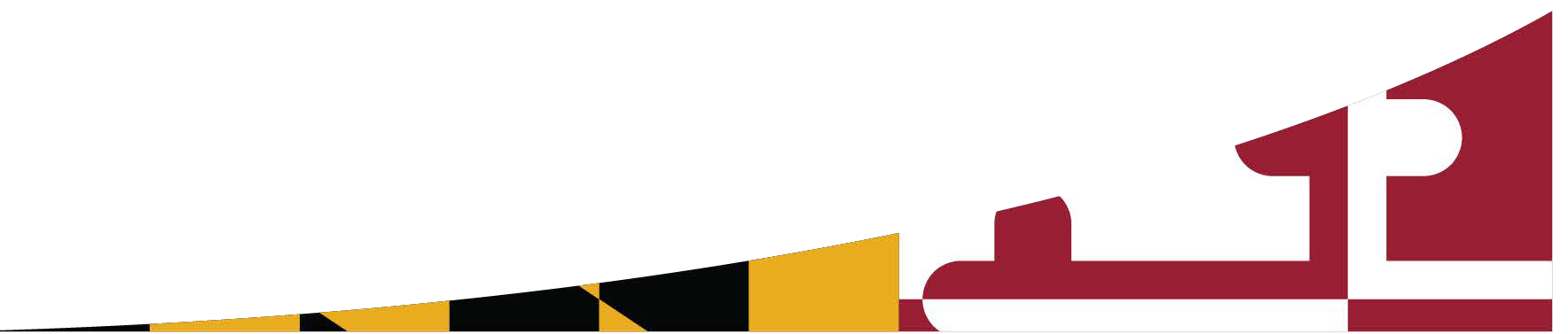 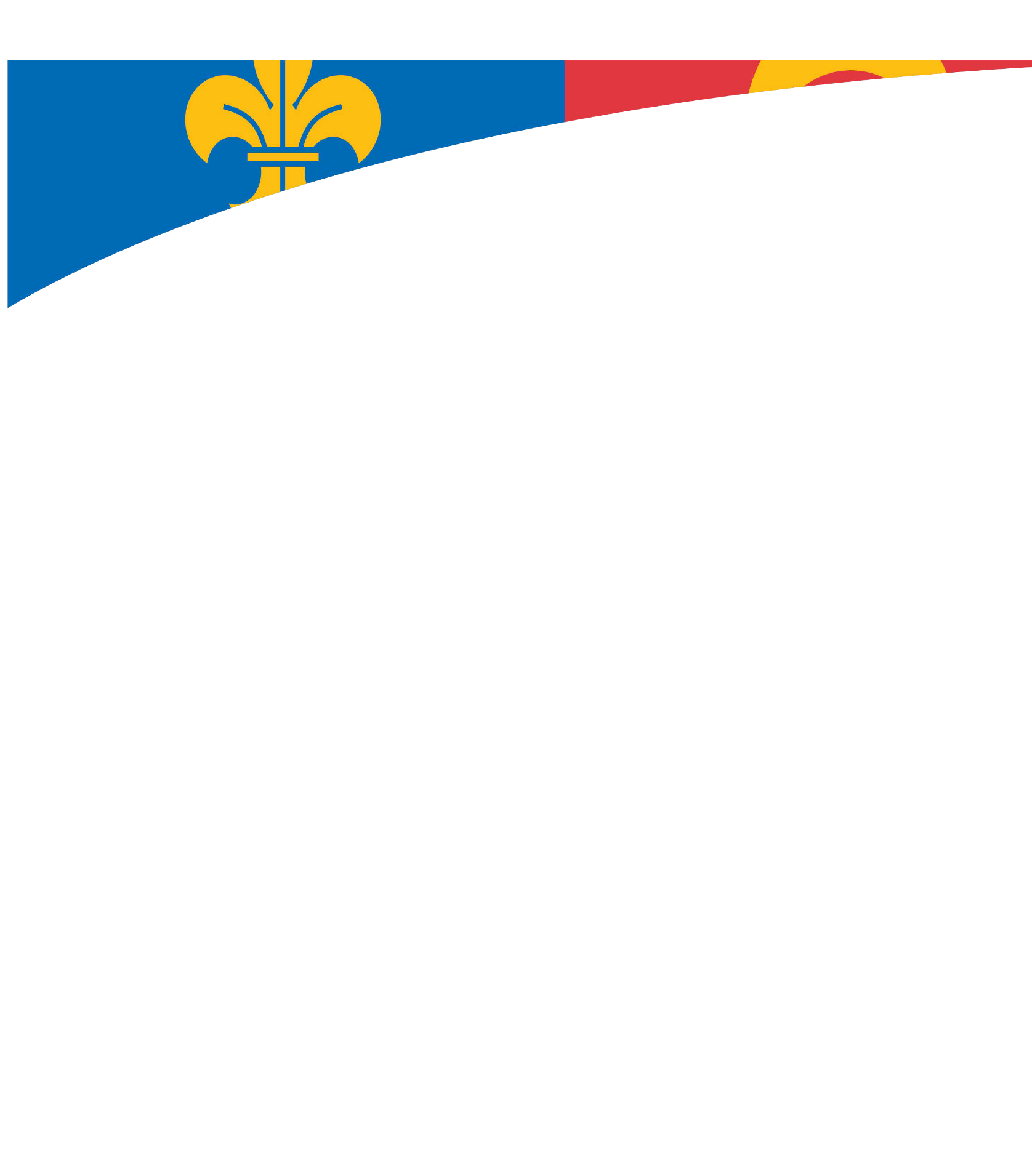 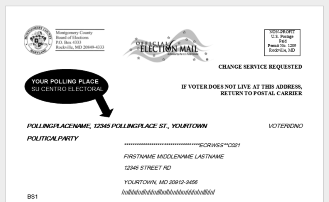 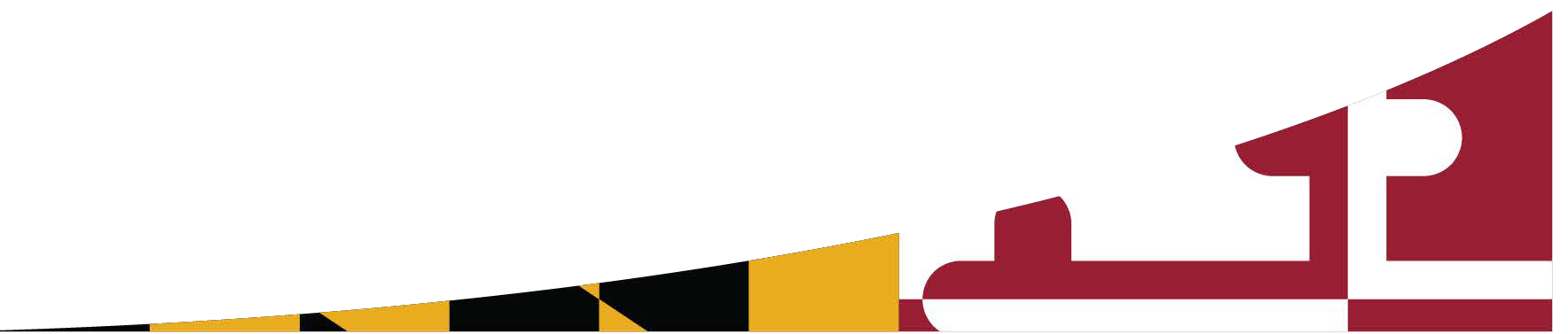 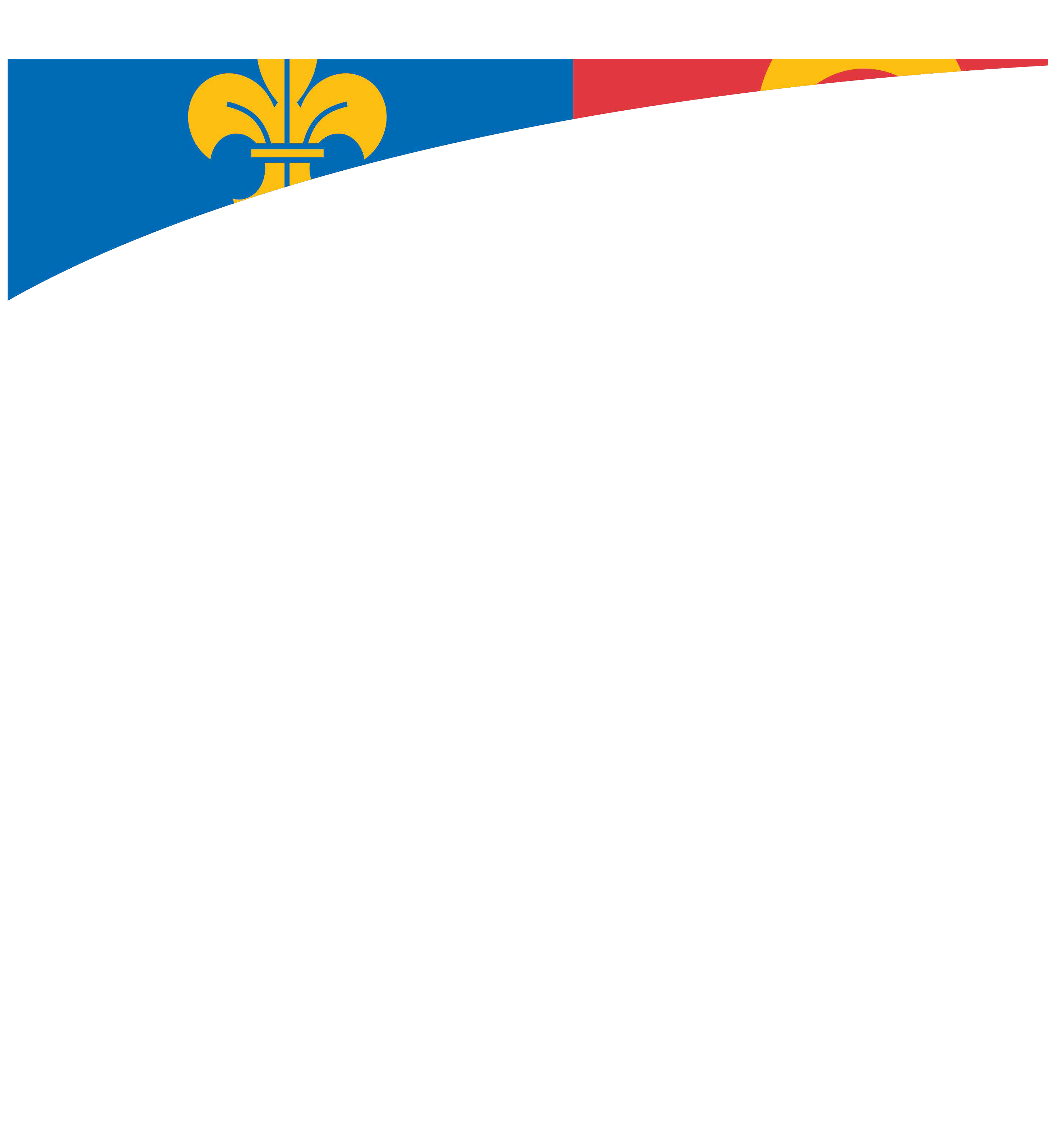 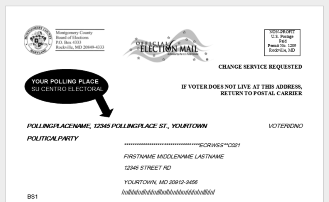 ...or Vote on Election DayTuesday, November 8 (7 am - 8 pm)Your polling place is printed on the back of this Guide¿Habla español? Su Papeleta de Muestra está en la página 13Voting information is provided in Spanish as required by Section 203 of the Voting Rights Act of 1975.  Sección 203 de la Ley del Derecho al Votode 1975 requiere que la información sobre la votación esté disponible en español.Congressional District 8 — STYLE A	Page 1Voting in Montgomery CountyConfirm your voter registrationTo vote in the 2016 Presidential General Election in Montgomery County, Maryland, you must be:a U.S. citizenat least 18 years old by November 8, 2016a Montgomery County residentregistered to voteYou may register or confirm or update your registration at elections.maryland.gov by October 18, 2016, or in person during Early Voting.Miss the deadline? Try same-day registration!Bring a Maryland Driver’s License, ID, Learner’s Permit or other proof of residence to register or change your address at any Early Voting site.Vote Early! You may go to any Early Voting site in Montgomery County. If you vote early, you must not vote by mail or on Election Day....or Vote by Mail! Any registered voter may request a ballot at elections.maryland.gov or return the absentee ballot application in this Official Voter Guide and Sample Ballot.DeadlinesIf you want your ballot...by mailfrom Internet	in personThe deadline for the Board of Elections to receive your request is:Tues, Nov. 1	Fri, Nov. 4Tues, Nov. 8If you want to return your ballot...in personby mailThe deadline for the Board of Elections to receive your ballot is:Extended HoursTues, Nov. 8	Fri, Nov. 18(if postmarked by Nov. 8)Our office is open for voting at 18753 N. Frederick Avenue, Suite 210 in Gaithersburg:8 am - 8 pm, daily between October 27 and November 312 pm - 4 pm additional weekends, October 22-23 and November 5-6You can track the status of your absentee ballot online at elections.maryland.gov or contact us at 240-777-8550 (phone), 240-777-8560 (fax), or absentee@montgomerycountymd.gov. You must mail your ballot or drop it off at the Board of Elections before polls close on Election Day. We cannot accept absentee ballots at the polls, by fax, or by email....or Vote on Election Day: Tuesday, November 8! Your assigned polling place is printed on the back cover of this Guide. If you can vote between 10 am and 4 pm in your polling place, there probably won’t be lines. Every polling place is open from 7 am to 8 pm.Your Time—Your Voice—Your Vote! Choose Your Time . .   .Page 2	STYLE A — Congressional District 8Early VotingOctober 27 - November 3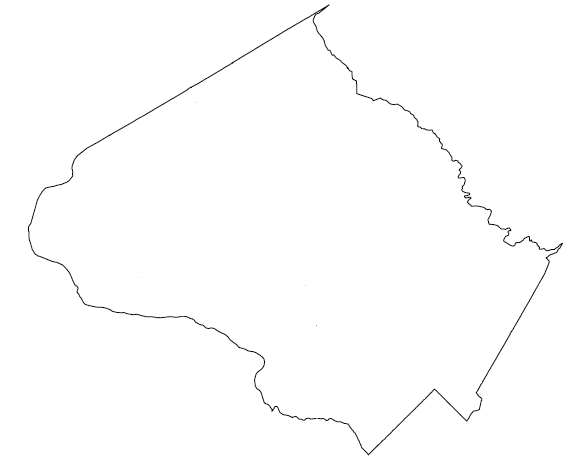 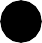 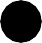 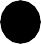 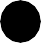 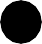 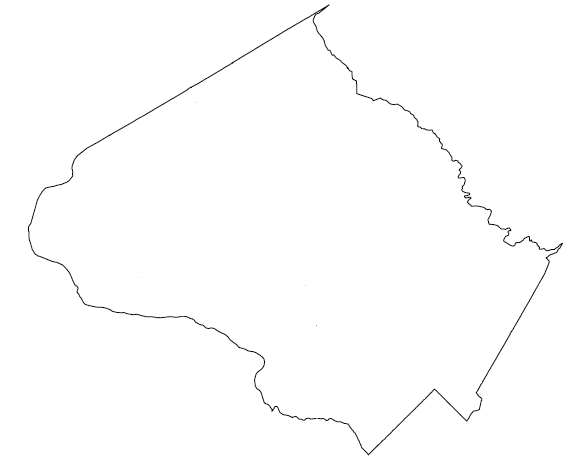 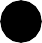 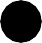 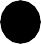 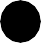 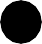 8 am to 8 pmMid-County Community Recreation Center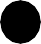 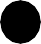 2004 Queensguard Road Silver Spring, MD 20906 Parking: free, on-siteMontgomery County Executive Office Building101 Monroe StreetRockville, MD 20852Parking: 1 hr free at Jefferson & Monroe garage; on-street metered parkingGermantown Community Recreation Center18905 Kingsview RoadGermantown, MD 20874 Parking: free, on-siteMarilyn J. Praisner Community Recreation Center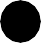 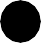 14906 Old Columbia Pike Burtonsville, MD 20866 Parking: free, on-siteActivity Center at Bohrer Park506 S. Frederick Avenue Gaithersburg, MD 20877 Parking: free, on-siteDamascus Community Recreation Center25520 Oak DriveDamascus, MD 20872 Parking: free, on-siteJane E. Lawton Community Recreation Center4301 Willow LaneChevy Chase, MD 20815 Parking: free, on-site;limited overflow parking in residential areaWheaton Volunteer Rescue Squad2400 Arcola AvenueWheaton, MD 20902 Parking: free, on-site;limited overflow parking in residential areaSilver Spring Civic BuildingOne Veterans Place Silver Spring, MD 20910 Parking: public garage or on-street metered parkingPotomac Community Recreation Center11315 Falls RoadPotomac, MD 20854 Parking: free, on-siteCongressional District 8 — STYLE A	Page 3Mail your application to:PO Box 10159, Rockville MD  20849-0159State of MarylandRequest an absentee ballot for the 2016 elections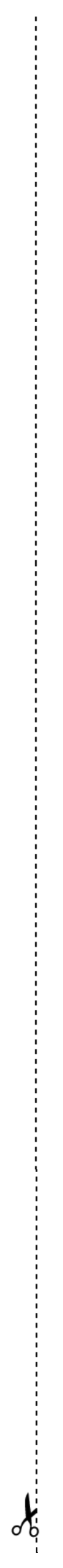 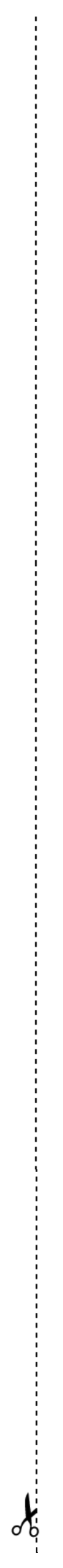 You must be registered to vote to get an absentee ballot. Read the instructions on how to get an absentee ballot.Step 1: Tell us the election you want an absentee ballot for.I want an absentee ballot for the:   primary election	 general election	 both electionsStep 2: Tell us who you are.  Print your  information.Last Name 		First	Middle  	Date of Birth 		Party Affiliation  	Phone Number 		Email address  	(Used only if needed to process this request.)	(Warning: spam filters might prevent receiving official election mail.)Print the address where you are registered to vote, even if you do not live there anymore. You can give your new address later.Street Address	Apt  	City 		State 		Zip  	If you do not live at the address you gave above, print the address where you now live. If your new address is in Maryland, we will update your voter registration information. Do not give an address here if you are away for school, work or travel and your address is temporary.Street Address	Apt  	City 		State 		Zip  	When did you move here? If you do not remember the exact date, give the month and year.   	Step 3: Tell us where you want your ballot sent.I want my absentee ballot:	 mailed to the address I gave in Step 2. Go to Step 4.Check only one	 mailed to a different address. Complete Step 3.posted to the State Board of Elections’ website. You will print the ballot and  return it by mail. Make sure you gave an email address in Step 2. Go to Step 4.For the primary election, I want my absentee ballot mailed to:Street Address	Apt  	City 		State 		Zip  	For the general election, I want my absentee ballot mailed to:Street Address	Apt  	City 		State 		Zip  	Step 4: Sign here. If you do not sign here, we cannot get you a ballot.X	Date  	Step 5: Someone helped me with this form.  See instructions.Under penalty of perjury, I hereby certify that this voter needed help with this form because he or she has a disability or is unable to read or write. The voter authorized me to complete this form. If the voter could not sign Step 4 of this form, I printed the voter’s name in Step 4 and wrote my initials.Signature of Helper 		Date	 Printed Name of Helper  			 Page 4	STYLE A — Congressional District 8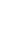 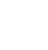 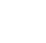 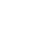 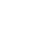 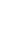 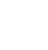 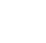 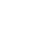 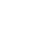 ver.2015.1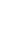 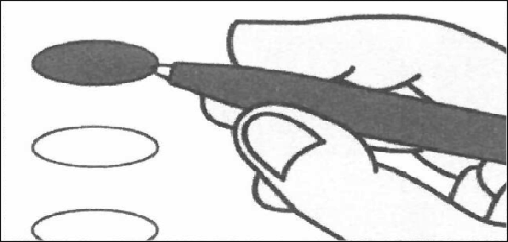 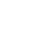 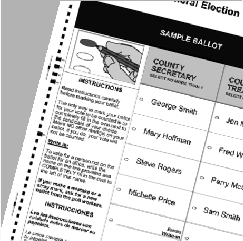 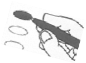 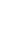 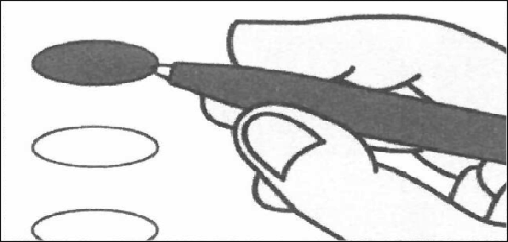 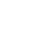 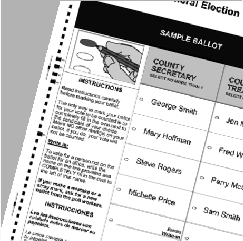 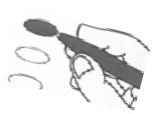 3 Scan Ballot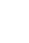 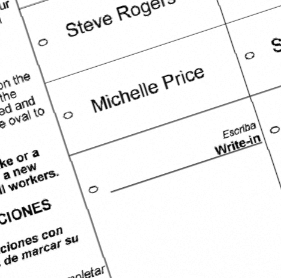 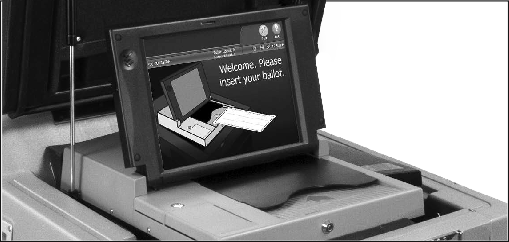 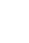 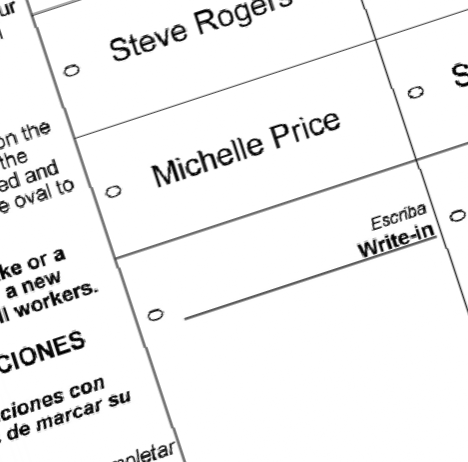 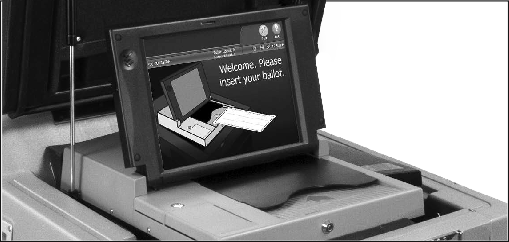 Insert your ballot into the ballot scanner. Your ballot can be tabulated in any orientation (right side up, backward, or upside down). A Thank you for voting screen will appear after your ballot is accepted. 	Correctly marking your ballot	IT IS IMPORTANT TO MARK YOUR BALLOT PROPERLY BEFORE INSERTING IT INTO THE BALLOT SCANNER TO ENSURE THAT YOUR VOTES ARE COUNTED CORRECTLY.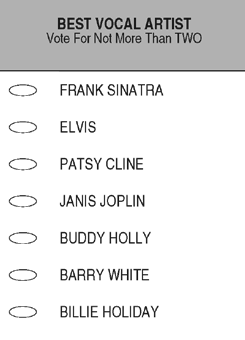 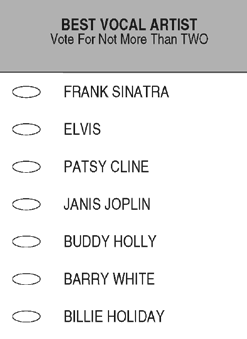 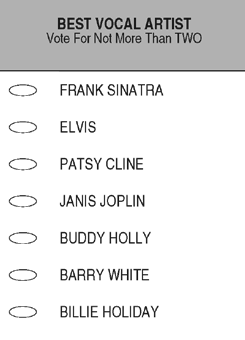 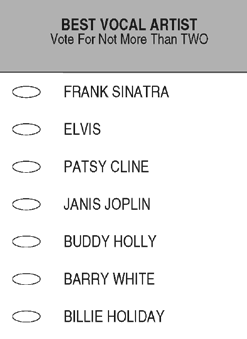 Completely fill in the oval next to your choice using a black ballpoint pen. Do not use an “x” or other  notation.Do not mark more than the allowable number of selections per  contest.If you make a mistake when marking your ballot, ask an election worker for a replacement  ballot.Make sure all of the contests you intend to vote in are marked  appropriately.CORRECT	INCORRECTDO NOT FOLD YOUR BALLOT BEFORE INSERTING IT INTO THE BALLOT SCANNER.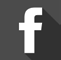 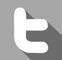 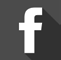 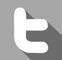 Congressional District 8 — STYLE A	Page 5